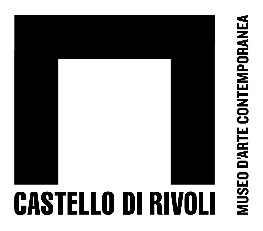 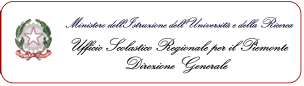 Sabato 1 ottobre 2016 ore 10-16Beauty. Lo sguardo e la bellezza rivelatadall'Avanguardia del '900 ai giorni nostriFormazione gratuita per gli insegnanti di ogni livelloA cura del Dipartimento Educazione Castello di RivoliIl bello è un valore che si irradia nello spazio e nel tempo, travolgendo le coscienze di coloro che sanno riconoscerlo. Il bello inteso come armonia, ordine, proporzione, simmetria, visione. La formazione non vuole addentrarsi su considerazioni di carattere esclusivamente filosofico e sociologico, ma riprendere tutti i piani dell’esistenza, dagli oggetti al pensiero.Sede di realizzazione Castello di Rivoli Museo d’Arte ContemporaneaProgramma 09.30-10.00 accoglienza e accredito dei partecipanti10.00-12.00 Lezione teorica a cura di Anna Pironti 12.00-13.00 percorso guidato nel Museo13.00-14.00 pausa per il pranzo14.00-15.30 laboratori a cura di Paola Zanini15.30-16.00 conversazione conclusivaArtisti di riferimentoDall'Avanguardia del '900 ai giorni nostri con particolare riferimento agli artisti della Collezione Permanente del Museo.Partecipazione GRATUITAAl termine del corso verrà rilasciato un attestato di partecipazione.Il Dipartimento Educazione ha ottenuto dal MIUR Ministero dell’Istruzione, Università e Ricerca l’accreditamento come ente di formazione per il personale della scuola.Info e iscrizioni  Dipartimento Educazione Tel. 011/9565213 Fax 011/9565232 educa@castellodirivoli.org www.castellodirivoli.org/dipartimento-educazione facebook pagina Dipartimento Educazione Castello di Rivoli